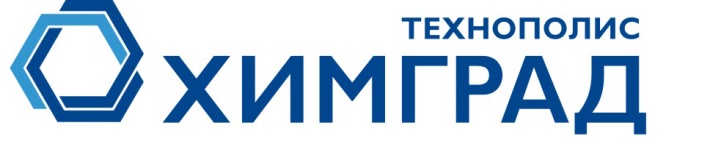 Технополис «Химград» - первый сертифицированный индустриальный парк России, создан в 2006 г. Управляющей компанией является ОАО «УК «Идея-капитал».Местоположение: Республика Татарстан, г. Казань, северо-западная часть, въезд в город со стороны федеральной автомобильной трассы М-7. Проект представляет собой уникальный пример развития индустриального парка по модели brown-field (редевелопмент промышленной территории завода ОАО «Тасма»).Площадь Технополиса: 131 га.Общая площадь помещений: 500 000 кв.м.Количество резидентов: 260 компанийСреднесписочная численность работников: 6 900 чел. Объем валовой продукции резидентов Технополиса за 2015 г.: 20,1 млрд. руб.Объем налоговых поступлений за 2015 г.: 2,2 млрд. руб.Государственные инвестиции: 1,74 млрд. руб.Частные инвестиции: 16,1 млрд. руб.Мультипликатор госинвестиций: 9Основными целями проекта являются:создание современного индустриального парка отраслевой направленности с готовой инженерной инфраструктурой;реконструкция и строительство производственных зданий нового формата, предназначенных для размещения высокотехнологичных производств;формирование зоны деловой активности, создание высокопроизводительных рабочих мест.Резидентами площадки являются компании, работающие в области малотоннажной химии, переработки полимеров, нанотехнологий, ресурсосбережения и энергоэффективности, медицинских технологий.Услуги резидентам:Комплексная инженерная инфраструктураСервисные и логистические услугиБесплатное подключение к сетям энергоснабженияУслуги по привлечению финансированияПоставки углеводородного сырьяРабота по принципу «одного окна»Юридические, консалтинговые и маркетинговые услугиПожарная часть, медицинский пункт, охранаТехнополис «Химград» - площадка мирового уровня, отвечающая ожиданиям международных компаний по качеству обслуживания и условиям размещения. Крупными резидентами Технополиса являются ООО «Данафлекс-нано», ООО «Фосфорос», ООО «НПП «Тасма», ОАО «Карпол», Cotton Way, ОАО «Старт», ООО «СП «Геробпласт», ЗАО «НИЦ «Инкомсистем», ООО «ПластКомпозит Материалс», ООО «Газпласт» и др.На территории Технополиса размещается производство крупнейших международных компаний - лидеров отрасли -  Air Liquide и BASF. 420095, Казань, Восстания, 100 
Тел.: + 7 (843) 227-41-40 
Факс: +7 (843) 227-41-49 
e-mail: info@himgrad.ruwww.himgrad.ru